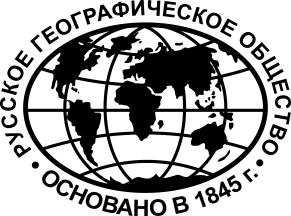 Русское географическое обществоМолодежный интеллектуальный клубРезолюция по итогам заседания Молодежного интеллектуального клуба РГО2 июня 2016 года на тему «Российское пространство с точки зрения научно-технологического развития»	2 июня 2016 года в московской Штаб-квартире Русского географического общества состоялось заседание Молодежного интеллектуального клуба на тему «Российское пространство с точки зрения научно-технологического развития». Участники заседания – 30 молодых ученых, студентов и аспирантов, представляющих московские вузы (МГУ имени М.В.Ломоносова, МПГУ, МИИГАиК, РАНХиГС и др.), а также молодые преподаватели, молодежные общественные лидеры, представители Координационного совета по делам молодежи в научной и образовательной сферах при Совете при Президенте Российской Федерации по науке и образованию, эксперты из числа специалистов в области инноваций, науки и технологий, члены рабочих групп по разработке предложений в стратегию научно-технологического развития Российской Федерации на долгосрочный период.После вступительного доклада началась работа в фокус-группах, каждой из которых предлагалось одновременно с другими подумать над проблемами, заданными ведущими. По итогам обсуждений ребята выступали с собственными идеями и предложениями, которые вошли в текущий документ. Участники Молодежного интеллектуального клуба Русского географического общества предлагают:Создать систему мотивации молодежи для занятия наукой и исследованиями, организовать системную поддержку студенческих научных клубов и обществ. Организовать привлечение общественных организаций к контролю за расходованием грантовых средств, выделяемых на исследования, считая, что такого рода отчетность перед обществом должна повысить качество проводимых работ. Утвердить новые премии и награды, а также предоставить социальные и иные льготы для ученых и членов их семей для повышения престижа профессии ученого. Поддержать идею создания площадок для продвижения инициатив молодежи в виде открытых лабораторий или молодежных клубов на базах различных вузов и организаций, расположенных в существующих научных центрах.Уделить особое внимание освоению окраинных и отдаленных территорий Российской Федерации, в первую очередь, в части развития инфраструктуры и транспортной доступности этих территорий. Рассмотреть возможность предоставления налоговых и иных льгот для бизнес-структур, готовых поддерживать научные изыскания и научные организации.Поддерживать активное развитие уже существующих сильных научных центров для концентрации финансовых, административных и иных ресурсов.   